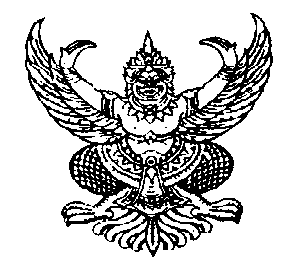 ประกาศราคากลางขององค์การบริหารส่วนตำบลกำแพงเซาเรื่อง ประกาศราคากลางโครงการขุดลอกวัชพืชถนนสายคลองชลประทานท่าดี หมู่ที่ 1,2 ตำบลกำแพงเซา---------------------------------------------------ด้วยองค์การบริหารส่วนตำบลกำแพงเซา   มีความประสงค์จะดำเนินการจ้างเหมาโครงการขุดลอกวัชพืชถนนสายคลองชลประทานท่าดี หมู่ที่ 1,2 ตำบลกำแพงเซา  วงเงินงบประมาณที่ได้รับจัดสรร  เป็นเงิน   99,800.-.-  บาท (เงินเก้าหมื่นเก้าพันแปดร้อยบาทถ้วน)  โดยรายละเอียดดังนี้		1. ขุดลอกวัชพืชและสิ่งกีดขวางทางน้ำ ขนาดท้องกว้างเฉลี่ย 2.00 เมตร ลึกเฉลี่ย 3.00 เมตร ยาว 2,500 เมตร ขุดลอกหนาเฉลี่ย 0.15 เมตร ได้ปริมาตร 1,875.00 ลบ.ม.	2.  ติดตั้งป้ายประชาสัมพันธ์โครงการแบบชั่วคราว จำนวน 1 ป้าย 	งบประมาณ  99,800.-  บาท ราคากลาง  ณ  วันที่   6   เดือน ธันวาคม  2560  เป็นเงิน  99,800.-  บาท (เงินเก้าหมื่นเก้าพันแปดร้อยบาทถ้วน)   ตามแบบสรุปราคากลาง  ซึ่งองค์การบริหารส่วนตำบลกำแพงเซา    ได้ผ่านความเห็นชอบจากคณะกรรมการกำหนดราคากลางที่ลงชื่อไว้ในแบบสรุปราคากลางแนบท้ายประกาศฉบับนี้แล้ว องค์การบริหารส่วนตำบลกำแพงเซา จะใช้ราคากลางนี้ประกาศราคาต่อไป		ประกาศให้ทราบโดยทั่วกัน				ประกาศ  ณ วันที่  8  เดือน ธันวาคม   พ.ศ.  2560 (ลงชื่อ)   นาฏยา  ไชยภักดี   ผู้ประกาศ(นางสาวนาฎยา  ไชยภักดี)รองนายกองค์การบริหารส่วนตำบล  รักษาราชการแทนนายกองค์การบริหารส่วนตำบลกำแพงเซาตารางแสดงวงเงินงบประมาณที่ได้รับจัดสรรและราคากลางในงานจ้างก่อสร้างชื่อโครงการ 		โครงการขุดลอกวัชพืชถนนสายคลองชลประทานท่าดี หมู่ที่ 1,2 ตำบลกำแพงเซาหน่วยงานเจ้าของโครงการ  องค์การบริหารส่วนตำบลกำแพงเซา    วงเงินงบประมาณที่ได้รับจัดสรรเป็นเงิน       99,800.- บาทลักษณะงานโดยสังเขป1. ขุดลอกวัชพืชและสิ่งกีดขวางทางน้ำ ขนาดท้องกว้างเฉลี่ย 2.00 เมตร ลึกเฉลี่ย 3.00 เมตร ยาว 2,500 เมตร ขุดลอกหนาเฉลี่ย 0.15 เมตร ได้ปริมาตร 1,875.00 ลบ.ม.2.  ติดตั้งป้ายประชาสัมพันธ์โครงการแบบชั่วคราว จำนวน 1 ป้าย 4.  ราคากลางคำนวณ   ณ  วันที่  6  เดือน  ธันวาคม  พ.ศ.  2560   เป็นเงิน   99,800.- บาท5.  บัญชีประมาณการราคากลาง5.1  แบบสรุปราคากลาง หมายถึง  แบบประเมินราคา   (ตามเอกสารแนบท้ายนี้)6.  รายชื่อคณะกรรมการกำหนดราคากลาง	1. นางสาวกอบกุล  ทองอุ่น		ตำแหน่งหัวหน้าส่วนโยธา		ประธานกรรมการ	2. นายณัฐชา  ล่องจ้า              	ตำแหน่งนายช่างโยธา		กรรมการ	3. นายกีรติ   คำดี		ตำแหน่งนายช่างโยธา		กรรมการ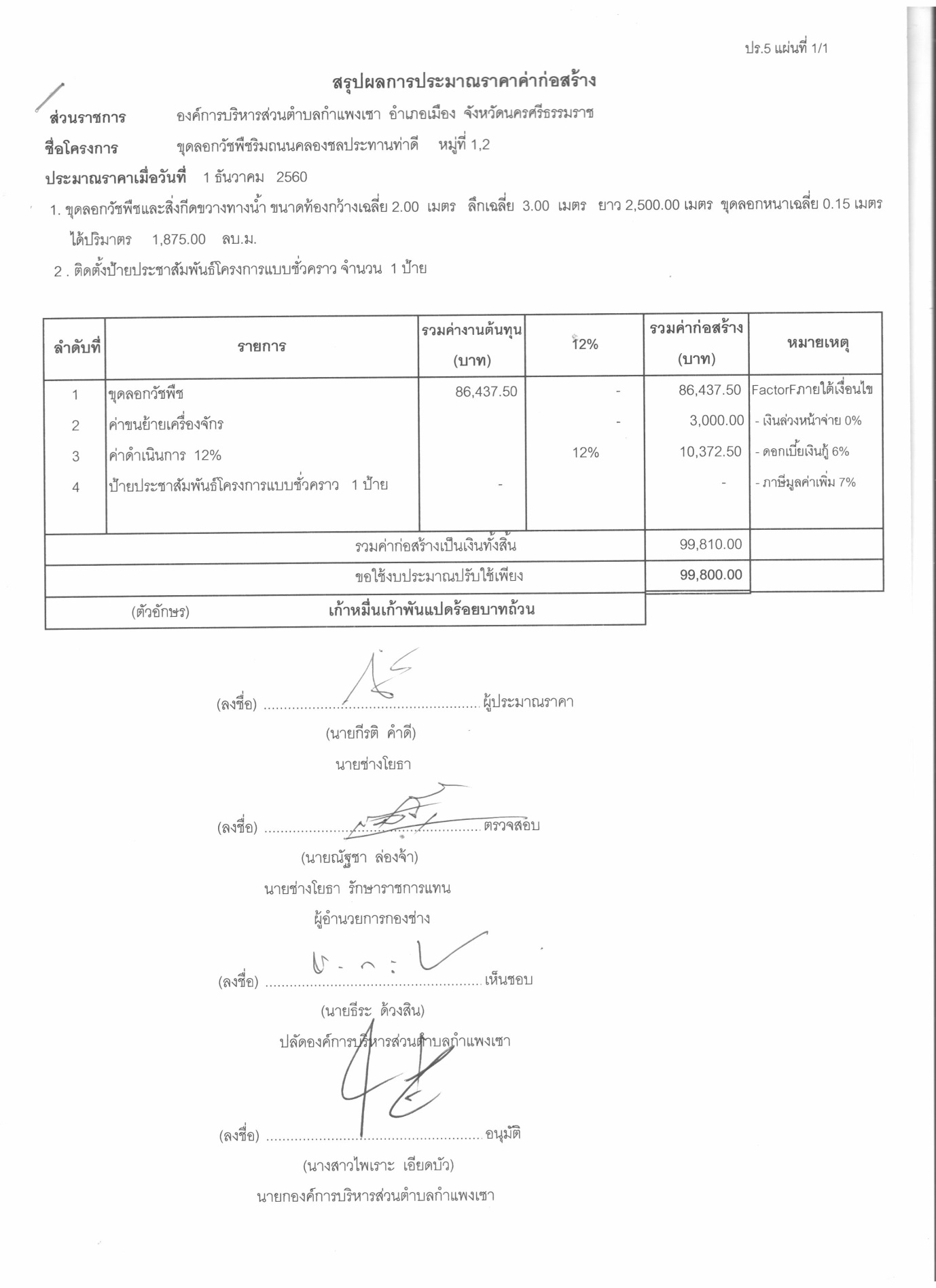 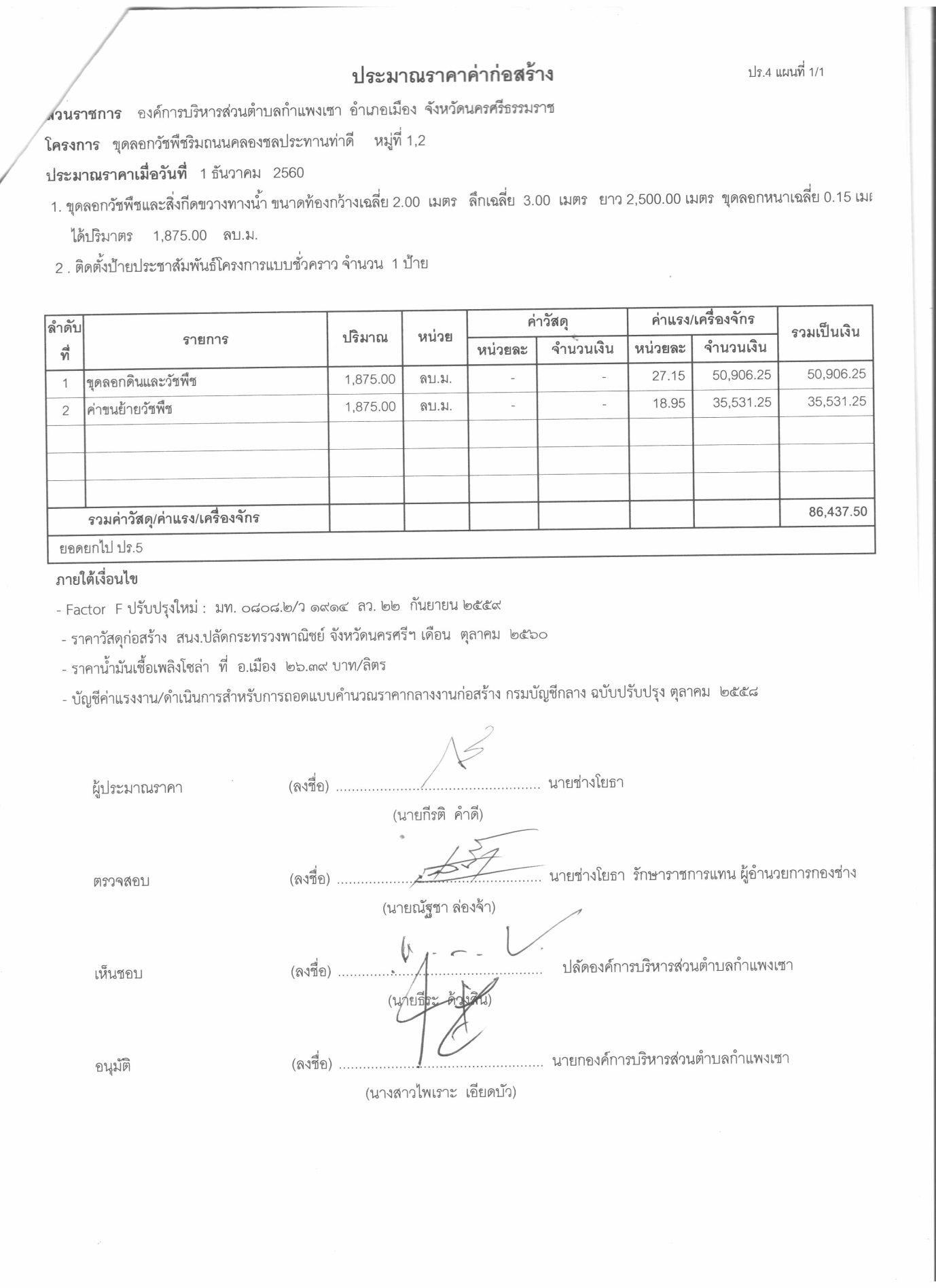 